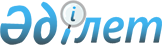 Қазақстан Республикасы Экономика және бюджеттiк жоспарлау министрлiгiнiң кейбiр мәселелерiҚазақстан Республикасы Үкіметінің 2003 жылғы 20 тамыздағы N 837 қаулысы

      Қазақстан Республикасы Президентiнiң "Қазақстан Республикасының мемлекеттiк басқару жүйесiн одан әрi жетiлдiру шаралары туралы" 2002 жылғы 28 тамыздағы N 931  Жарлығының 3-тармағының 5) тармақшасына сәйкес Қазақстан Республикасының Үкiметi қаулы етеді: 

      1. Қазақстан Республикасы Үкiметiнiң кейбiр шешiмдерiне мынадай өзгерiстер мен толықтырулар енгiзiлсiн: 

      1) күші жойылды - ҚР Үкіметінің 2012.06.07 № 753 (алғашқы ресми жарияланғанынан кейін күнтiзбелiк жиырма бiр күн өткен соң қолданысқа енгiзiледi) Қаулысымен;

      2) күші жойылды - ҚР Үкіметінің 05.08.2013 № 796 қаулысымен;

      3) "Экономикалық зерттеулер институты" мемлекеттiк мекемесiн "Экономикалық зерттеулер институты" республикалық мемлекеттiк кәсiпорны етiп қайта ұйымдастыру туралы" Қазақстан Республикасы Үкiметiнiң 1999 жылғы 27 сәуiрдегi N 488  қаулысында (Қазақстан Республикасының ПҮКЖ-ы, 1999 ж., N 15, 160-құжат): 

      2-тармақта: 

      ", сондай-ақ оған қатысты мемлекеттiк меншiктiң құқық субъектiсiнiң функцияларын жүзеге асыратын" деген сөздер алынып тасталсын; 

      "Экономика" деген сөзден кейiн "және бюджеттiк жоспарлау" деген сөздермен толықтырылсын; 

      4) "Арнайы бағдарламалардың ғылыми-әдiстемелiк орталығы" республикалық мемлекеттiк қазыналық кәсiпорнын құру туралы" Қазақстан Республикасы Үкiметiнiң 2001 жылғы 23 сәуiрдегi N 541 қаулысында: 

      2-тармақта: 

      ", сондай-ақ Кәсiпорынға қатысы бойынша мемлекеттiк меншiк құқығы субъектiсi функцияларын жүзеге асырушы органы" деген сөздер алынып тасталсын; 

      "сауда" деген сөз "бюджеттiк жоспарлау" деген сөздермен ауыстырылсын; 

      5) <*> 

       Ескерту. 5)-тармақшаның күші жойылды - ҚР Үкіметінің 2004.10.28. N  1116 қаулысымен.

      Ескерту. 1-тармаққа өзгеріс енгізілді - ҚР Үкіметінің 05.08.2013 № 796 қаулысымен.

      2. Қазақстан Республикасының Экономика және бюджеттiк жоспарлау министрлiгi осы қаулыдан туындайтын қажеттi шараларды қабылдасын. 

      3. Мыналардың күшi жойылды деп танылсын: 

      1) "Қазақстан Республикасы Үкiметiнiң 2001 жылғы 31 қаңтардағы N 165 қаулысына толықтырулар енгiзу туралы" Қазақстан Республикасы Үкiметiнiң 2001 жылғы 18 мамырдағы N 653  қаулысы (Қазақстан Республикасының ПҮКЖ-ы, 2001 ж., N 18, 230-құжат); 

      2) "Қазақстан Республикасы Үкiметiнiң 2001 жылғы 31 қаңтардағы N 165 қаулысына толықтырулар мен өзгерiс енгiзу туралы" Қазақстан Республикасы Үкіметінің 2001 жылғы 2 мамырдағы N 589  қаулысы (Қазақстан Республикасының ПҮКЖ-ы, 2001 ж., N 16, 208-құжат); 

      3) "Қазақстан Республикасы Үкiметiнiң 2001 жылғы 31 қаңтардағы N 165 қаулысына толықтыру енгiзу туралы" Қазақстан Республикасы Үкiметiнiң 2001 жылғы 16 қазандағы N 1332  қаулысы (Қазақстан Республикасының ПҮКЖ-ы, 2001 ж., N 36-37, 464-құжат). 

      4. Осы қаулы қол қойылған күнiнен бастап күшiне енедi және өз күшiн "Экономикалық зерттеулер институты" республикалық мемлекеттiк кәсiпорынына қатысты 2002 жылғы 1 қарашадан бастап туындаған құқықтық қатынастарға қолданады.       Қазақстан Республикасының 

      Премьер-Министрі Қазақстан Республикасы  

Үкіметінің       

2003 жылғы 20 тамыздағы  

N 837 қаулысына     

қосымша       Қазақстан Республикасы  

Үкiметiнiң        

2002 жылғы 4 қыркүйектегi  

N 970 қаулысымен     

бекiтiлген        Қазақстан Республикасы Экономика және 

бюджеттiк жоспарлау министрлiгінiң қарамағындағы 

ұйымдардың тізбесі       1. "Қазақстан Республикасы Экономика және бюджеттiк жоспарлау министрлігінiң Шаруашылық басқармасы" республикалық мемлекеттiк қазыналық кәсiпорны. 

      2. "Экономикалық зерттеулер институты" республикалық мемлекеттiк кәсiпорны (шаруашылық жүргізу құқығында). 

      3. "Арнайы бағдарламалардың ғылыми-әдiстемелiк орталығы" республикалық мемлекеттiк қазыналық кәсiпорны. 
					© 2012. Қазақстан Республикасы Әділет министрлігінің «Қазақстан Республикасының Заңнама және құқықтық ақпарат институты» ШЖҚ РМК
				